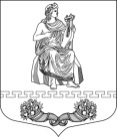 МУНИЦИПАЛЬНЫЙ  СОВЕТ  ВНУТРИГОРОДСКОГО  МУНИЦИПАЛЬНОГО ОБРАЗОВАНИЯ  САНКТ-ПЕТЕРБУРГА  МУНИЦИПАЛЬНОГО  ОКРУГА  ПАРНАС14.11.2013 года                 г. Санкт-Петербург                                 № 8/2Р Е Ш Е Н И ЕОб утверждении Положения о порядке сдачи квалификационного экзаменамуниципальными служащими муниципального совета и местной администрации внутригородского муниципального образования Санкт-Петербурга муниципального округа ПарнасВ соответствии с пунктом 4 статьи 7 Закона Санкт-Петербурга от 02.02.2000 № 53-8 «О регулировании отдельных вопросов муниципальной службы в Санкт-Петербурге», муниципальный совет внутригородского муниципального образования Санкт-Петербурга муниципального округа Парнас,Р Е Ш И Л :1. Утвердить Положение о порядке сдачи квалификационного экзамена муниципальными служащими муниципального совета и местной администрации внутригородского муниципального образования Санкт-Петербурга муниципального округа Парнас.2. Настоящее решение вступает в силу после его официального опубликования.3. Контроль за исполнением настоящего решения оставляю за собой.Глава муниципального образования                                           А.В.ЧерезовПриложение к решению муниципального совета внутригородского муниципального образования Санкт-Петербурга муниципального округа Парнасот 14.11.2013 № 8/2ПОЛОЖЕНИЕо порядке сдачи квалификационного экзамена муниципальными служащими муниципального совета и местной администрации внутригородского муниципального образования Санкт-Петербурга муниципального округа ПарнасНастоящим Положением в соответствии с Законом Санкт-Петербурга 
от 02.02.2000 № 53-8 «О регулировании отдельных вопросов муниципальной службы в Санкт-Петербурге» определяется порядок сдачи квалификационного экзамена муниципальными служащими муниципального совета и местной администрации внутригородского муниципального образования Санкт-Петербурга муниципального округа Парнас.Для целей настоящего Положения применяемые понятия означают:муниципальное образование – внутригородского муниципальное образование Санкт-Петербурга муниципального округа Парнас;муниципальные служащие – муниципальные служащие муниципального совета и местной администрации муниципального образования;представитель нанимателя (работодатель) – глава муниципального образования (для муниципальных служащих муниципального совета муниципального образования, а также глава местной администрации муниципального образования), глава местной администрации муниципального образования (для муниципальных служащих местной администрации муниципального образования).Иные понятия и термины применяются в настоящем Положении в тех же значениях, в которых они используются для регулирования соответствующих отношений в действующем законодательстве.Квалификационный экзамен проводится:при решении вопроса о присвоении муниципальному служащему, 
не имеющему классного чина муниципальной службы (далее – классный чин), первого классного чина по замещаемой должности муниципальной службы;при решении вопроса о присвоении муниципальному служащему очередного классного чина по замещаемой должности муниципальной службы, который присваивается муниципальному служащему по истечении срока, установленного для прохождения муниципальной службы в предыдущем классном чине, и при условии, что он замещает должность муниципальной службы, для которой предусмотрен классный чин, равный или более высокий, чем классный чин, присваиваемый муниципальному служащему;при решении вопроса о присвоении муниципальному служащему классного чина после назначения его на более высокую должность муниципальной службы, если для этой должности предусмотрен более высокий классный чин, чем тот, который имеет муниципальный служащий.Квалификационный экзамен проводится по решению представителя нанимателя (работодателя), которое он принимает по собственной инициативе или по инициативе муниципального служащего.Квалификационный экзамен проводится по решению представителя нанимателя (работодателя) по мере необходимости, но не чаще одного раза в год и не реже одного раза в три года.Квалификационный экзамен, проводимый по инициативе муниципального служащего, считается внеочередным и проводится не позднее чем через три месяца после дня подачи муниципальным служащим письменного заявления о присвоении классного чина.Квалификационный экзамен проводится конкурсной комиссией 
(далее – комиссия).В решении представителя нанимателя (работодателя) о проведении квалификационного экзамена указываются:положения о формировании комиссии и порядок ее деятельности 
(в соответствии с настоящим Положением);дата, время и место проведения квалификационного экзамена;список муниципальных служащих, которые должны сдавать квалификационный экзамен;перечень документов, необходимых для проведения квалификационного экзамена.Решение о предстоящей сдаче квалификационного экзамена доводится до сведения муниципального служащего не позднее чем за месяц до его проведения.Не позднее чем за месяц до проведения квалификационного экзамена непосредственный руководитель муниципального служащего направляет в комиссию отзыв об уровне профессиональной подготовки и о возможности присвоения ему классного чина (далее – отзыв).Муниципальный служащий должен быть ознакомлен с отзывом не менее чем за две недели до проведения квалификационного экзамена.Муниципальный служащий вправе представить в комиссию заявление о своем несогласии с отзывом.При проведении квалификационного экзамена комиссия оценивает уровень профессиональной подготовки муниципальных служащих в соответствии с требованиями должностных инструкций муниципальных служащих, сложностью и ответственностью работы, выполняемой муниципальными служащими, на основе экзаменационных процедур с использованием не противоречащих федеральным законам и другим нормативным правовым актам Российской Федерации методов оценки профессиональных качеств муниципальных служащих, включая индивидуальное собеседование и тестирование по вопросам, связанным с выполнением должностных обязанностей по замещаемой должности муниципальной службы.Решение о результате квалификационного экзамена выносится комиссией 
в отсутствие муниципального служащего и его непосредственного руководителя открытым голосованием простым большинством голосов присутствующих на заседании членов комиссии. При равенстве голосов муниципальный служащий признается сдавшим квалификационный экзамен.По результатам квалификационного экзамена в отношении муниципального служащего комиссией выносится одно из следующих решений:признать, что муниципальный служащий сдал квалификационный экзамен, 
и рекомендовать его для присвоения классного чина;признать, что муниципальный служащий не сдал квалификационный экзамен.Результат квалификационного экзамена заносится в экзаменационный лист муниципального служащего (далее – экзаменационный лист), составленный по форме согласно приложению.Экзаменационный лист подписывается председателем, заместителем председателя, секретарем и членами комиссии, присутствовавшими на  заседании.Муниципальный служащий знакомится с экзаменационным листом под расписку.Экзаменационный лист и отзыв хранятся в личном деле муниципального служащего.Результаты квалификационного экзамена направляются представителю нанимателя (работодателю) не позднее чем через семь дней после его проведения.На основании результатов квалификационного экзамена представитель нанимателя (работодатель) принимает решение о присвоении в установленном порядке классного чина муниципальному служащему, сдавшему квалификационный экзамен.Муниципальный служащий, не сдавший квалификационный экзамен, может выступить с инициативой о проведении повторного квалификационного экзамена не ранее чем через шесть месяцев после проведения данного экзамена.Муниципальный служащий вправе обжаловать результаты квалификационного экзамена в соответствии с законодательством Российской Федерации.